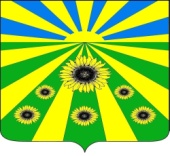 ПОСТАНОВЛЕНИЕАДМИНИСТРАЦИИ РАССВЕТОВСКОГО СЕЛЬСКОГО ПОСЕЛЕНИЯСТАРОМИНСКОГО РАЙОНАот 27.12.2021                                                                                                        № 140п. РассветОб отмене постановления администрации Рассветовского сельского поселения Староминского района от 04.05.2016 г. № 82 «Об утверждении Положения о муниципальном контроле в области торговой деятельности на территории Рассветовского сельского поселения Староминского района»В целях приведения нормативных правовых актов администрации Рассветовского сельского поселения Староминского района, в соответствие с действующим законодательством, на основании Федерального закона от 11 июня 2021 года № 170-ФЗ «О внесении изменений в отдельные законодательные акты Российской Федерации», в связи с принятием Федерального закона «О государственном контроле (надзоре) и муниципальном контроле в Российской Федерации», руководствуясь статьей 31 Устава Рассветовского сельского поселения Староминского района п о с т а н о в л я ю:1. Отменить постановление администрации Рассветовского сельского поселения Староминского района от 04.05.2016 г. № 82 «Об утверждении Положения о муниципальном контроле в области торговой деятельности на территории Рассветовского сельского поселения Староминского района».2. Специалисту 1 категории администрации Рассветовского сельского поселения Староминского района Бреевой Л.В. разместить настоящее постановление на официальном сайте администрации Рассветовского сельского поселения Староминского района и обнародовать.3. Контроль за выполнением настоящего постановления оставляю за собой.4. Настоящее постановление вступает в силу со дня его обнародования.Глава Рассветовского сельского поселенияСтароминского района                                                                         А.В. ДемченкоЛИСТ СОГЛАСОВАНИЯпроекта постановления администрации Рассветовского сельского поселения Староминского района от 27.12.2021 № 140«Об отмене постановления администрации Рассветовского сельского поселения Староминского района от 04.05.2016 г. № 82 «Об утверждении Положения о муниципальном контроле в области торговой деятельности на территории Рассветовского сельского поселения Староминского района»Проект подготовлен:специалист 1 категории администрацииРассветовского сельского поселенияСтароминского района                                                                        Е.Н. Коркишко                                                                                        «___» _____________ 2021 г.Проект согласован:специалист 1 категории администрацииРассветовского сельского поселенияСтароминского района                                                                              Л.В. Бреева                                                                                        «___» _____________ 2021 г.